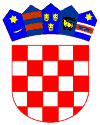 REPUBLIKA HRVATSKAOSJEČKO-BARANJSKA ŽUPANIJATemeljem članka 48. Zakona o lokalnoj i područnoj (regionalnoj) samoupravi (Narodne novine broj: 33/01, 60/01, 129/05, 109/07, 125/08, 36/09, 150/11, 144/12, 19/13, 137/15,  123/17,  98/19 i  144/20 ) članka  36. Statuta Općine Vladislavci („Službeni glasnik“ Općine Vladislavci br. 3/13, 3/17,  2/18, 4/20, 5/20 – pročišćeni tekst, 8/20, 2/21 i 3/21 – pročišćeni tekst) i članka 10. stavak 5. Odluke o davanju u zakup i na drugo korištenje javnih površina („Službeni glasnik“ Općine Vladislavci broj 1/16)  općinski načelnik donosiODLUKUo dodjeli lokacije za postavljanje pokretne naprave na javnoj površini ispred zgrade jedinice lokalne samouprave u VladislavcimaČlanak 1.Dodjeljuje se lokacija za postavljanje pokretne naprave – luna parka, površine 3 na javnoj površini iza zgrade jedinice lokalne samouprave u Vladislavcima, Kralja Tomislava 141 kojom upravlja Općina Vladislavci,  Vladi Riteru, vlasniku obrta David, OIB: 55304033608, Vinkovci, A.B. Šimića 23,  od 23. lipnja 2021. godine do 24. lipnja 2021. godine,  a povodom Crkvenog goda „Ivana Krstitelja“ u mjestu Vladislavci.Članak 2.Za postavljanje pokretne naprave do  zakupnina iznosi 50,00 kn dnevno, a svaki daljnji m2 10,00 kn dnevno. Budući da pokretna naprava zauzima prostor površine 3, i da će biti postavljena 2 dana, Vlado Riter se obvezuje platiti 700,00 kn na žiro račun Općine Vladislavci broj: HR88 2390 0011 8579 0000 9 s pozivom na broj HR68 – 7706 –OIB u roku od 8 dana od dana donošenja ove Odluke.Članak 3.Pri postavljanju pokretne naprave na javnu površinu Vlado Riter je dužan voditi brigu o sigurnom prolasku pješaka i automobila.Članak 4.Po odlasku sa prostora  Vlado Riter je dužan vratiti  javnu površinu u prvobitno stanje.Članak 5.Ova Odluka stupa na snagu danom donošenja i bit će objavljena u „Službenom glasniku“ Općine Vladislavci.KLASA: 363-02/21-04/01URBROJ: 2158/07-02-21-02Vladislavci, 10. lipnja  2021.Općinski načelnikMarjan TomasDostaviti: 1.Vladi Riteru, vlasniku obrta David,    A.B. Šimića 23, 32100 Vinkovci	2. Arhivu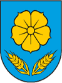 OPĆINA VLADISLAVCIOPĆINSKI NAČELNIK